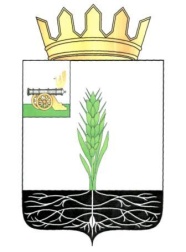 СОВЕТ ДЕПУТАТОВМУНИЦИПАЛЬНОГО ОБРАЗОВАНИЯ «ПОЧИНКОВСКИЙ РАЙОН» СМОЛЕНСКОЙ ОБЛАСТИ                                                  Р Е Ш Е Н И Е от  28.05.2014 г. № 39В целях приведения Положения  о Финансовом управлении Администрации муниципального образования «Починковский район» Смоленской области в соответствии с действующим законодательством, Совет депутатов муниципального образования «Починковский район» Смоленской областиР Е Ш И Л:1.Внести изменение в Положение о  Финансовом управлении Администрации муниципального образования «Починковский район» Смоленской области (прилагается);          2. Полномочия по государственной регистрации изменений в Положении о Финансовом управлении Администрации муниципального образования «Починковский район» Смоленской области возложить на начальника Финансового управления Администрации муниципального образования «Починковский район» Смоленской области Селифонову Г.В.Глава муниципального образования «Починковский район» Смоленской области                                                                          В.Н. Мудряков  УТВЕРЖДЕНО решением Совета депутатов       муниципального образования «Починковский район» Смоленской области                                                                                     от  «28»  мая   2014 г. № 39     Изменение в Положениео Финансовом управлении Администрациимуниципального образования«Починковский район»                        Смоленской области1.Дополнить часть 2 п. 2.1.18 следующим: Осуществляет подготовку документов и представляет Починковский район в договоре о привлечении в соответствии с положениями Бюджетного кодекса Российской Федерации  кредита в районный бюджет в целях финансирования дефицита районного бюджета, покрытия временного кассового разрыва, а так же для погашения долговых обязательств;2. Дополнить часть 2, п. 2.1.19 следующим: Осуществляет контроль в сфере закупок для обеспечения муниципальных нужд;3. Дополнить часть 2, п. 2.1.20 следующим:Осуществляет внутренний муниципальный финансовый контроль в целях обеспечения соблюдения бюджетного законодательства Российской Федерации и иных нормативных правовых актов, регулирующих бюджетные правоотношения.   О внесении изменений в Положение    о Финансовом управлении   Администрации  муниципального   образования «Починковский район»    Смоленской области 